МИНОБРНАУКИ РОССИИФГБОУ ВПО «Поволжская государственная социально-гуманитарная академия»Естественно-географический факультетКафедра химии, географии и методики их преподаванияГБОУ ДПО ЦПК «Кинельский Ресурсный центр» Самарской областиГБОУ Самарской области общеобразовательная школа-интернат среднего (полного) общего образования № 5 с углубленным изучением отдельных предметов «Образовательный центр «Лидер» г.о. КинельИНФОРМАЦИОННОЕ ПИСЬМО №1Уважаемые коллеги!Приглашаем Вас принять участие в очной IV Международной научно-практической конференции «Модернизация естественнонаучного образования: методика преподавания и практическое применение», посвящённая 85-летию естественно-географического факультета ПГСГА.Цель конференции: обсуждение теоретических, практических и методических вопросов естественнонаучного и биоэкологического образования (окружающий мир, естествознание, природоведение, биология, экология, география, химия, физика, математика), современного состояния и перспектив развития, инновационных путей совершенствования преподавания химии, биологии, экологии, географии, окружающего мира, естествознания, математики и физики.Конференция состоится с 31 октября по 2 ноября 2014 года, по адресу Россия 446430 Самарская область г. Кинель ул. 27 Партсъезда, 5а, в рамках которой планируется следующий регламент работы:31.10.2014 – заселение участников15.00 – обзорная экскурсия по городу Кинель01.11.2014 – 09.00 – начало регистрации участников10.00 – открытие конференции, пленарное заседание11.45 – перерыв – кофе-пауза12.00 – работа секций, проведение мастер-классов15.00 – подведение итогов конкурса творческих работ «Вырасти свой кристалл»15.30 – круглый стол «Проблемы и перспективы внедрения ФГОС в ООП школы» и подведение итогов конференции02.11.2014 – 10.00 обзорная экскурсия по городу Самара12.00 – отъезд участников.Секции организуемые в рамках конференции:химические науки и методика их преподавания в школе и вуземастер-класс – «Экологизация химического образования в средней школе», проводит д.п.н., профессор, зав. кафедрой химии, географии и методики их преподавания ПГСГА Л.В. Панфилова.мастер-класс – «Психо-физиологические особенности выявления одарённости у подростков на уроках химии», проводит д.б.н., профессор, зав. кафедрой зоологии и анатомии, физиологии безопасности жизнедеятельности человека ПГСГА Ю.М. Попов.биологические науки и методика их преподавания в школе и вуземастер-класс – «Экологическое воспитание на уроках биологии», проводит д.п.н., профессор кафедры зоологии и анатомии, физиологии безопасности жизнедеятельности человека ПГСГА Т.М. Носова.географические науки и методика их преподавания в школе и вуземастер-класс – «Организация научно-исследовательской работы по географии», проводят старшие преподаватели кафедры химии, географии и методики их преподавания ПГСГА С.А. Ибрагимова и О.В. Воробьева.мастер-класс – «Лингвистическая география как инновационное направление проектной деятельности в современном образовательном процессе», проводит к.ф.н., доцент, доцент кафедры русского языка, культуры речи и методики их преподавания ПГСГА Т.Е. Баженовафизико-математические науки и методика их преподавания в школе и вуземастер-класс – «Перспективы работы, направленной на повышения качества образования по физике», проводят к.п.н., доцент, зав. кафедрой физики и методики обучения ПГСГА Е.В. Галиева и старший преподаватель кафедры физики и методики обучения ПГСГА О.А. Янкевич.К участию в конференции приглашаются ведущие ученые, педагоги, учителя, аспиранты, студенты. Сборник статей будет зарегистрирован в наукометрической базе РИНЦ (Российский индекс научного цитирования). Лицензионный договор № 1553-12/ 2013К от 05.12.2013.Основные направления работы конференции:физико-математические науки;химические науки;биологические науки;географические науки;педагогические науки;психологические науки;науки о земле.Для участия в конференции необходимо до 18 октября 2014 г. предоставить в оргкомитет заполненный бланк заявки на участие в конференции (см. ниже), отсканированную копию чека об оплате организационного взноса и статью, которые следует отправить на e-mail xim_kaf@mail.ru или принести на кафедру химии, географии и методики их преподавания ПГСГА по адресу: 443090, г. Самара, Антонова-Овсеенко ул., д. 26, этаж 4, каб. 416.Статьи должны иметь элементы, отвечающие следующим параметрам:– постановка проблемы в общем виде и ее связь с важными научными и практическими задачами;– анализ последних исследований и публикаций, в которых рассматривались аспекты этой проблемы и на которых обосновывается автор; выделение неразрешенных раньше частей общей проблемы;– формирование целей статьи (постановка задания);– изложение основного материала исследования с полным обоснованием полученных научных результатов;– выводы исследования и перспективы дальнейших изысканий данного направления;– список литературы.Требования к написанию статьи: материалы для опубликования необходимо выполнить в текстовом редакторе Microsoft Office Word – 2003, 2007. Язык русский. Формат листа – A4, параметры полей – все по . В верхнем левом углу проставляется УДК (кегль 12 пт). Ниже набирается название статьи прописными буквами, жирным начертанием, кеглем 14 пт, выравнивается по центру. Ниже – авторский знак ©, строчными буквами – инициалы и фамилия автора жирным начертанием (кегль 12 пт) и простым начертанием ученая степень, звание, должность, полное название организации, город (кегль 12 пт). После отступа в одну пустую строку следует текст аннотации и ключевые слова (кегль 12 пт, выравнивание по ширине). Название статьи, инициалы и фамилии авторов, ученую степень, звание, должность, название организации, аннотацию и ключевые слова необходимо обязательно продублировать на английском языке. После отступа в одну пустую строку следует основной текст статьи (отступ красной строки – 1,25 см, межстрочный интервал – одинарный, выравнивание абзаца по ширине страницы, кегль – 14 пт). Автоматическую расстановку переносов не использовать. Обязательно прописывать букву «ё». После текста с отступом в одну пустую строку, набирается слово Литература (кегль 14 пт, начертание – жирное, выравнивание по центру). Список литературы обязателен, оформляется в алфавитном порядке в соответствии с требованиями РИНЦ, кегль 12 пт (образец оформления статьи см. ниже). Графические материалы следует выдержать в чёрно-белой гамме в формате JPEG (печать сборника будет выполнена в градациях серого). Рисунки должны быть чёткими и без искажений. Названия и номера рисунков указываются под рисунками, таблиц – над таблицами, номера формул – правее формул. Все цифры и маркеры в статье проставляются вручную; проставлять их автоматически запрещается. Обязательны ссылки на литературу в квадратных скобках, а также ссылки на рисунки и таблицы в круглых скобках.Объём статьи должен быть не менее 3 страниц и не более 10 страниц набранного на компьютере текста; количество статей от одного участника – не более 3, в том числе, в соавторстве. Текст статьи должен быть проверен на плагиат и его оригинальность должна составлять более 75%. При получении материалов, оргкомитет в течение 7 дней отправляет в адрес автора письмо с сообщением о принятии материалов к опубликованию. Авторам, отправившим материалы по электронной почте и не получившим подтверждения их получения оргкомитетом, просьба продублировать заявку. Сборнику материалов будет присвоен УДК и ISBN. Рассылка сборников будет выполнена в ноябре 2014 г. После рассылки участникам конференции сборник материалов конференции будет размещен на сайте кафедры химии, географии и методики их преподавания: http://geopgsga.narod.ru.Содержание статьи, заявка и отсканированный чек должны быть отправлены в 3 разных файлах. В названии файла необходимо соблюдать следующую последовательность:– Фамилия (первого автора) статья Город (например, Иванова статья Анадырь),– Фамилия (первого автора) заявка Город (например, Иванова заявка Анадырь),– Фамилия (первого автора) чек Город (например, Иванова чек Анадырь).Участие в конференции платное. Организационный взнос за очное участие в конференции – 200 руб., включающий посещение секций, мастер-классов, круглого стола. Публикация статьи в сборнике 200 рублей за одну страницу статьи (сумма включает один экземпляр сборника). Пересылка сборника по почте – 150 руб. Дополнительные экземпляры сборника – 250 руб. за экземпляр. Сертификат участника 100 рублей. Денежные средства необходимо перечислить на счёт № 42307.810.7.5440.7613359 в Самарское ГОСБ России № 6991/00226 г. Самара, корсчёт № 30101810200000000607, БИК 43601607, расчетный счёт 30232810254400100077, ИНН/КПП 7707083893, Сафиной Лилии Галимзановне. В назначении платежа необходимо указать фамилию автора.Для участия в мастер-классах необходимо прислать заявку на участие в мастер-классе (см. ниже), до 20 октября 2014 года с указанием персональных данных и названием мастер-класса на e-mail xim_kaf@mail.ru. Сертификат участника мастер-класса предоставляется по желанию и только при очном участии, стоимость 50 рублей, оплата по факту участия.Для участия в круглом столе необходимо прислать заявку на участие в круглом столе (см. ниже), до 20 октября 2014 года с указанием персональных данных и названием доклада, с которым будете выступать, на e-mail xim_kaf@mail.ru. Сертификат участника круглого стола предоставляется по желанию и только при очном участии, стоимость 50 рублей, оплата по факту участия.Для участия в конкурсе творческих работ учащихся «Вырасти свой кристалл» необходимо до 20 октября 2014 г. предоставить в оргкомитет заполненный бланк заявки на участие в конкурсе и саму работу (см. ниже), которые следует принести на кафедру химии, географии и методики их преподавания ПГСГА по адресу: 443090, г. Самара, Антонова-Овсеенко ул., д. 26, этаж 4, каб. 416. Электронную версию заявки прислать e-mail xim_kaf@mail.ru.Конкурс призван открыть новые творческие имена и поддержать молодые таланты.Организаторами конкурса являются: кафедра химии, географии и методики их преподавания ФГБОУ ВПО «Поволжская государственная социально-гуманитарная академия».1. Цели и задачи:1.1. Воспитание любви к родному краю, углубленное изучение его геологического прошлого;1.2. Выявление талантливых людей и содействие развитию у них творческих способностей;1.3. Повышение профессионального уровня и качества представленных работ;1.4. Эстетическое воспитание молодежи;1.5. Создание творческой атмосферы путем демонстрации работ, свободного коллективного общения.2. Условия проведения:2.1. В конкурсе могут принимать участие: студенческая молодежь, учащиеся школ города и района, а также все желающие жители города и района.2.2. Возраст участников не ограничен.2.3. От каждого участника и научного руководителя на конкурс может быть представлена только одна работа. 2.4. Подведение итогов и награждение состоится 1 ноября 2014 года, в 13.00 по адресу Россия 446430 Самарская область г. Кинель ул. 27 Партсъезда, 5а.3. Условия конкурса:3.1. Участники представляют творческие работы – фото или видеоматериал (ролик на 3-5 минут), о том как был выращен кристалл в домашних условиях или найден кристалл на территории города и области. 3.2. Конкурс проводится по следующим номинациям:1. Номинация «Любительская фотография» цифровая фотография; традиционная (пленочная) фотография; фотографии, выполненные при помощи мобильных телефонов и iPhone.Требования к конкурсным работам.На конкурс принимаются как одиночные, так и фотографические серии, сделанные при помощи традиционных или цифровых технологий (отпечатки и в электронном виде).Все предоставленные на конкурс фотоматериалы должны соответствовать основной теме «Вырасти свой кристалл». Каждый автор может представить любой одиночный снимок или серию (до 5 фотографий). Фотографии могут быть как цветные, так и черно-белые, без оформления (рамок, паспарту).Каждый автор может представить только одну работу. Размер фотографий от 20х30 см до 50х60 см.На обратной стороне каждого отпечатка указываются: название снимка, серии (снимки в серии должны быть пронумерованы); место и время съемки; фамилия, имя, отчество автора.Фотоработы (или серии) сопровождаются информационным листом участника конкурса с указанием следующих сведений: фамилия, имя, отчество, год рождения, домашний адрес, контактный телефон, место работы или учебы.Все фотоработы дополнительно должны быть также представлены в электронном виде (на дисках в формате JPEG, с разрешением от 300 dpi, в цветовом режиме RGB).Работы, предоставляемые на конкурс, не возвращаются и не рецензируются.Фотоработы, не соответствующие условиям конкурса, не рассматриваются.2. Номинация «Любительское видео»Требования к конкурсным работам:На конкурс принимаются видеоматериалы, отснятые в домашних или лабораторных условиях, посвященные выращиванию кристалла. Каждый автор может представить только один видео-ролик, который сопровождается информационным листом участника конкурса с указанием следующих сведений: название видео-ролика, сведения об авторе (фамилия, имя, отчество, год рождения, домашний адрес, контактный телефон, место работы или учебы).Все предоставленные на конкурс материалы должны соответствовать его основной теме «Вырасти свой кристалл». Основные критерии — полнота содержания творческих работ, оригинальность форм их подачи, соответствие материалов требованиям жанра, глубина раскрытия темы.Творческие работы, предоставляемые на конкурс, не возвращаются и не рецензируются.Творческие работы, не отвечающие условиям конкурса, не рассматриваются.3.3. ЗАПРЕЩЕНО использование фото- и видео- материалов из сети Интернет!3.4. Участники, уличенные в плагиате или использовании чужих идей, дисквалифицируются и не допускаются к участию в конкурсе.3.5. В случае публикации или показа представленных на конкурс фотографий организаторы не несут ответственности за претензии или жалобы со стороны лиц, фигурирующих на этих фотографиях.3.6. Критерии оценки фото- и видео- работ: эстетические качества работы: композиционное и цветовое решение; оригинальность сюжета фотоснимка, видеофильма; целостность образа, художественное оформление и подача материала; техническое качество работы; полнота отображения и раскрытия темы номинации.Работа жюри:4.1. Форма судейства жюри закрытая.4.2. Каждый член жюри имеет право голоса и ведет обсуждение до принятия решения всеми членами жюри.4.3. Сопредседатели жюри имеют право двух голосов при возникновении спорной ситуации.4.4. Решение жюри, оформленное протоколом, окончательно, пересмотру и обжалованию не подлежит.4.5. Жюри в ходе подведения итогов имеет право внесения дополнительных номинаций и специальных призов, а также не присуждать то или иное призовое место.Подведение итогов и награждение:5.1. По мере поступления творческих работ, фотографий жюри конкурса проводит их закрытый просмотр.5.2. Конкурсные работы оцениваются по 10-бальной системе.5.3. Победители конкурса награждаются дипломами.5.4. Жюри конкурса отбирает 3 (три) победителя в каждой номинации.По итогам конкурса будет организована выставка лучших фоторабот по адресу Россия 446430 Самарская область г. Кинель ул. 27 Партсъезда, 5а. Стоимость участия в конкурсеУчастие в конкурсе бесплатное. Стоимость сертификата участника конкурса, либо сертификата научного руководителя — 50 руб. Обратите внимание, что в сертификате участника конкурса указываются все авторы и руководители работы. Стоимость пересылки сертификата: по России — 100 рублей, по Самаре и Самарской области — 50 рублей.Денежные средства необходимо перечислить на счёт № 42307.810.7.5440.7613359 в Самарское ГОСБ России № 6991/00226 г. Самара, корсчёт № 30101810200000000607, БИК 43601607, расчетный счёт 30232810254400100077, ИНН/КПП 7707083893, Сафиной Лилии Галимзановне. В назначении платежа необходимо указать фамилию автора.По всем возникающим вопросам можно обращаться на электронный адрес xim_kaf@mail.ru или по телефону 8 937 188-72-84 (Сафина Лилия Галимзановна), 8-927-291-89-11 (Нелюбина Елена Георгиевна), а также на форум кафедры химии, географии и методики их преподавания (http://geopgsga.unoforum.ru) или по адресу 443090 г. Самара ул. Антоново-Овсеенко, 26, ауд. 416.Справочная информация:Для определения УДК можно использовать следующие ссылки: http://pu.virmk.ru/doc/UDK/index.html или http://naukapro.ru/metod.htm.Для перевода на английский язык можно использовать следующие ссылки: http://translate.google.com или http://translate.yandex.ru.Для обязательной проверки статьи на плагиат можно использовать следующую ссылку: http://antiplagiat.ru.Проживание и проезд до места проведения конференции осуществляется за счет средств участников. Просим распространить информацию о проведении конференции среди заинтересованных лиц. Информация размещена также на сайте кафедры химии, географии и методики их преподавания ПГСГА в разделе «Конференции»: http://geopgsga.narod.ru.Оргкомитет конференции. Председатель – д.и.н., профессор, проректор по научно-исследовательской работе ПГСГА А.И.Репинецкий; заместители председателя: к.б.н., доцент, декан естественно-географического факультета ПГСГА И.В.Казанцев; д.п.н., профессор, зав. кафедрой химии, географии и методики их преподавания ПГСГА Л.В.Панфилова; ответственный секретарь – к.п.н., доцент Л.Г.Сафина, к.п.н., доцент Е.Г.Нелюбина.ЗАЯВКА НА УЧАСТИЕ
в IV Международной научно-практической конференции
«Модернизация естественнонаучного образования:
методика преподавания и практическое применение»ЗАЯВКА НА УЧАСТИЕ
в мастер-классеЗАЯВКА НА УЧАСТИЕ
в круглом столеЗАЯВКА НА УЧАСТИЕ
в конкурсе творческих работ «Вырасти свой кристалл»Номинация ____________________________________________________Название работы _______________________________________________Ф.И.О. учащегося/участника (полностью)__________________________Класс ________________________________________________________Учебное заведение (полностью), адрес ____________________________Ф.И.О. руководителя/участника (полностью)_______________________E-mail руководителя ___________________________________________Место работы_________________________________________________Должность ___________________________________________________Ученое звание или ученая степень________________________________Номер сотового телефона_______________________________________Адрес для контакта ____________________________________________Сертификат участника__________________________________________ Образец оформления статьиУДК 372.881.1«Свобода речи» в условиях развития современного общества© Е.Ю.Коновалова, кандидат педагогических наук, доцент, профессор кафедры русского языка Поволжского государственного университета сервиса, Тольятти (Россия);© И.И.Савина, аспирант кафедры русской литературы Ульяновского государственного университета, Ульяновск (Россия)Аннотация: Происходящие серьезные преобразования в современной общественной жизни, в сфере межличностных коммуникаций, в результате чего резко и многократно возрастают информационные потоки, вызывает необходимость обеспечения сохранения культуры речи как необходимого компонента реализации личного, профессионального и делового общения.Ключевые слова: культура речи, волюнтаристское речетворчество, «речевые вольности», диалогизация общения, персонификация общения.«Freedom of speech» to the conditions of modern society© E.Y.Konovalova, candidate of pedagogical sciences, associate professor, professor of the department of Russian Language of Volga State University of Service, Togliatti (Russia);© I.I.Savina, post-graduate student of department of Russian Literature of Ulyanovsk State University, Ulyanovsk (Russia)Annotation: Major changes taking place in contemporary public life in the area of interpersonal communication, resulting in sharply and repeatedly increasing information flows, makes it necessary to ensure the preservation of speech as a necessary component of the implementation of personal, professional and business communication.Keywords: culture of speech, voluntarist verbal creativity, "liberty of speech", dialogization communication, personification of communication.Современные русисты, в частности, специалисты по культуре речи (И.Б.Голуб [1], Е.Н.Ширяев [3] и другие) справедливо говорят о том, что русский язык – наше национальное достояние, требующее бережного отношения. Общая культура человека включает в себя и культуру речи, т.е. знание норм современного литературного языка, выбор и организацию речевых средств, соблюдение речевого этикета [4, с. 28; 5, с. 12].Сегодня проблема низкой речевой культуры стоит особенно остро (рис. 1, табл. 1). На рис. 1 и в табл. 1 представлено применение основных «речевых вольностей».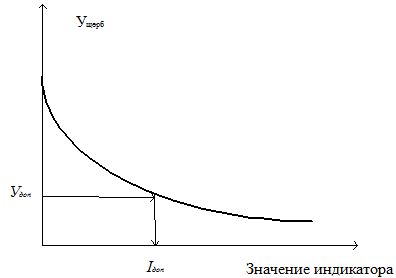 Рис. 1. Уровень применения основных «речевых вольностей»Таблица 1Использование основных «речевых вольностей»Численные характеристики влияния рассчитывались по выражению: (1)(формулы оформляются через редактор формул «MathType», кегль 10 (обязательно), длина формул не должна превышать 80 мм (обязательно), латинские символы набираются курсивом, греческие – прямым шрифтом, кириллица – не допускается)ТЕКСТ ТЕКСТ ТЕКСТ ТЕКСТ ТЕКСТ ТЕКСТ ТЕКСТ ТЕКСТ ТЕКСТ ТЕКСТ ТЕКСТ ТЕКСТ ТЕКСТ ТЕКСТ ТЕКСТ ТЕКСТ ТЕКСТ ТЕКСТ ТЕКСТ ТЕКСТ ТЕКСТ ТЕКСТ ТЕКСТ ТЕКСТ ТЕКСТ ТЕКСТ ТЕКСТ ТЕКСТ ТЕКСТ ТЕКСТ ТЕКСТ ТЕКСТ ТЕКСТ ТЕКСТ ТЕКСТ ТЕКСТ ТЕКСТ ТЕКСТ ТЕКСТ Высокий уровень речевой культуры – неотъемлемая черта культурного человека. Совершенствовать свою речь – задача каждого из нас [2; 5; 6].Для этого нужно следить за своей речью, чтобы не допускать ошибок в произношении, в употреблении форм слов, в построении предложении. Нужно постоянно обогащать свой словарь, учиться чувствовать своего собеседника, уметь отбирать наиболее подходящие для каждого случая слова и конструкции.литературА1. (номер ставится вручную) Голуб И.Б. Стилистика русского языка. М.: Рольф, 2001. 321 с.2. Культура русской речи / под ред. Л.К.Граудиной, Е.Н.Ширяева. М.: Норма, 2001. 249 с.3. Ширяев Е.Н. Что такое культура речи // Русская речь. 1991. №4. С. 14–19.4. Информационный портал Министерства образования и науки Самарской области. URL: http://www.educat.samregion.ru.5. Химия для начинающих.  Электрон. учеб. (1 Гб). Самара: СИПКРО. 2003. 2 диска (CD).6. Самарская область: физическая карта. 1:4000000 // Атлас России. М.: ПКО «Картография», 2000. C. 16.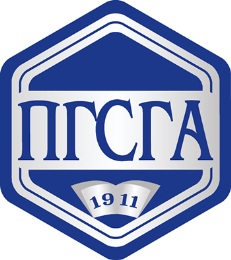 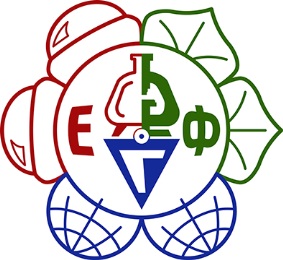 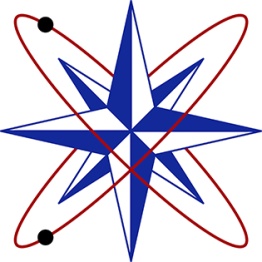 Параметры, обязательные
для заполненияАвтор №1Автор №2Пример для автора №1Фамилия, имя, отчествоИванов Петр ИвановичE-mail каждого автораcondrat@mail.ru Контактный телефон (желательно, сот.)+7-937-011-11-11Почтовый адрес на который высылать сборник (обязательно с указанием индекса и Ф.И.О. получателя)652584, Кемеровская обл., Ленинск-Кузнецкий р-н, п. Мирный, ул. Яблоневая, д. 1, кв. 2, Иванову Петру ИвановичуНеобходимое количество экземпляров сборника1Полное наименование учреждения (точное официальное название)ФГБОУ ВПО «Челябинский государственный университет» (ЧелГУ)Факультет (для сотрудников вузов)Биолого-химический факультетКафедра (для сотрудников вузов), лаборатория (для сотрудников НИИ), отдел (для сотрудников музеев)кафедра органической химииУчёная степеньдоктор сельскохозяйственных наукУчёное званиедоцентДолжностьпрофессор кафедры экологииНазвание статьиСодержание и формы внеклассной работы по химииКоличество страниц в статье4Сумма и дата оплаты (не забудьте к сумме статьи прибавить 150р. для пересылки сборника, 250р. если заказываете второй экземпляр, 100р. если необходим сертификат, 200р.если будите принимать очное участие)800р за статью + 150р за пересылку = 950р.01.09.2014(отсканированный чек высылается отдельным файлом)Параметры, обязательные
для заполненияПример Фамилия, имя, отчествоИванов Петр ИвановичE-mail каждого автораcondrat@mail.ru Контактный телефон (желательно, сот.)+7-937-011-11-11Название мастер-класса«Экологизация химического образования в средней школе»Полное наименование учреждения (точное официальное название)ФГБОУ ВПО «Челябинский государственный университет» (ЧелГУ)Факультет (для сотрудников вузов)Биолого-химический факультетКафедра (для сотрудников вузов), лаборатория (для сотрудников НИИ), отдел (для сотрудников музеев)кафедра органической химииУчёная степеньдоктор сельскохозяйственных наукУчёное званиедоцентДолжностьпрофессор кафедры экологииСертификат участника+Параметры, обязательные
для заполненияПример Фамилия, имя, отчествоИванов Петр ИвановичE-mail каждого автораcondrat@mail.ru Контактный телефон (желательно, сот.)+7-937-011-11-11Название доклада«Особенности проведения уроков биологии в связи с введением ФГОС»Участие без доклада+Полное наименование учреждения (точное официальное название)ФГБОУ ВПО «Челябинский государственный университет» (ЧелГУ)Факультет (для сотрудников вузов)Биолого-химический факультетКафедра (для сотрудников вузов), лаборатория (для сотрудников НИИ), отдел (для сотрудников музеев)кафедра органической химииУчёная степеньдоктор сельскохозяйственных наукУчёное званиедоцентДолжностьпрофессор кафедры экологииСертификат участника+№ п/пНаправление Название работыКлассФ.И.О. учащегося(полностью)Ф.И.О. руководителя (полностью), место работы (если работает в др. организации) и должность 